What should you do when the ethnicity in your PMS is different from what is on the NHI for an existing patient or when the ethnicity on the enrolment form is not the same as what is on the NHI for a new patient?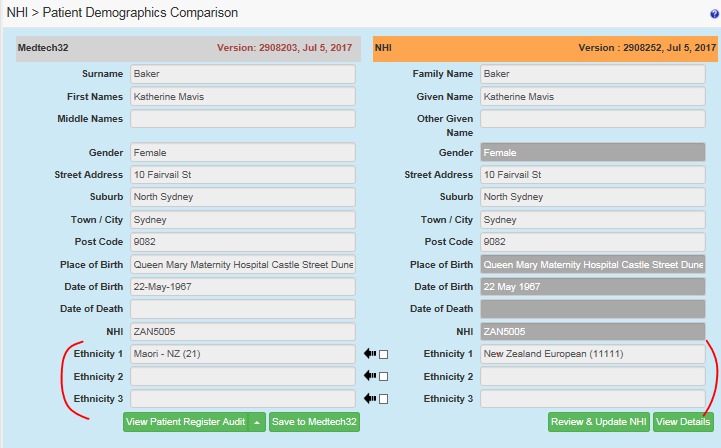 Enter the person’s ethnicity from the answer they gave on their enrolment form.  For existing patients you should review the most recent enrolment form you have for them. If your patient did not answer the ethnicity question on their enrolment formyou do not have an enrolment form for your patientthe enrolment form the patient completed did not have the standard ethnicity questionput a reminder into your system to get your patient to complete an enrolment form next time they are in the clinic. Enter the ethnicity from the enrolment form into the NHI firstgo to the NHI compare and update page click the review and update NHI buttonopen the Other Demographics sectionenter all the ethnicities the person has ticked or written in their form. Remove any from the NHI that do not appear on the patients form.then click the save buttongo back to the compare screen and then click save to medtechThe Standard Ethnicity QuestionA person enrolling with your practice will complete an enrolment form. On the form somewhere they will answer the ethnicity question. The ethnicity question should look something like this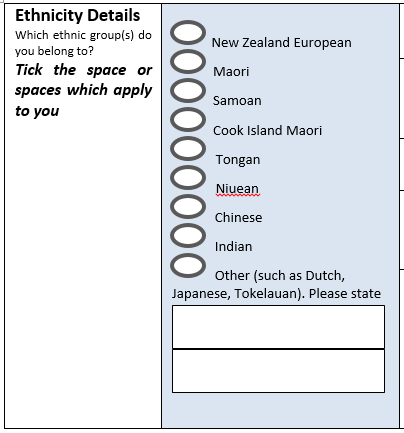 The question reads ‘Which ethnic group(s) do you belong to? Tick the space or spaces that apply to you’ There are the 8 ethnicities named as above and there is room to enter one or more ethnicities in a space labelled ‘other, such as Dutch, Japanese, Tokelauan. Please state’ExamplesExample 1 Multiple responses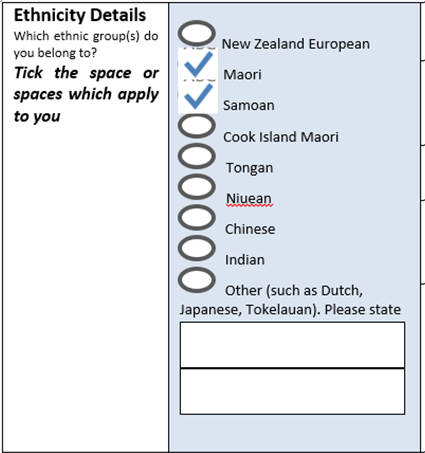 First update the NHI ethnicitiesClick the NHI button  and from the compare screen  .  Open up the  section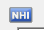 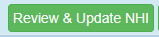 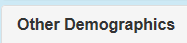 Enter the ethnicities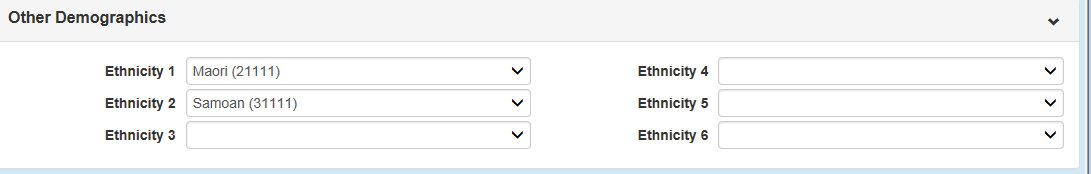 Click the update button 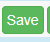 Tick the boxes on the compare screen to update the Medtech ethnicity fields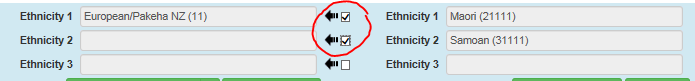 And . Both the Name1 tab and the More4 tab will be updated.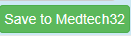 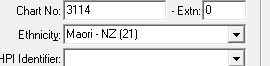 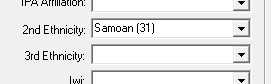 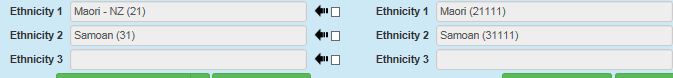 Example 2 Fijian Indian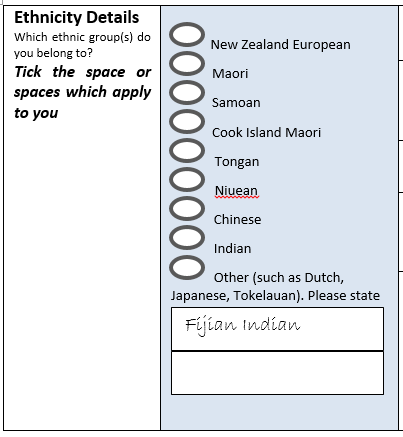 First update the NHI ethnicities. Go to the Review and Update NHI – Other demographics section and enter the ethnicity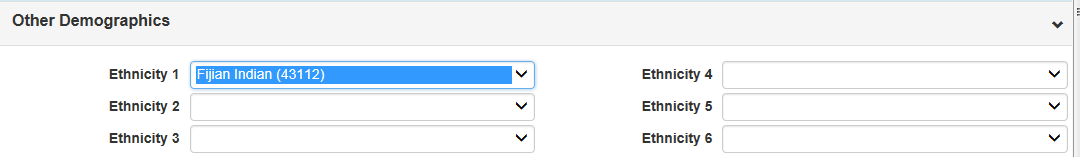 Click the update button Tick the boxes on the compare screen to update the Medtech ethnicity fields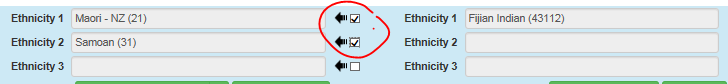 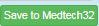 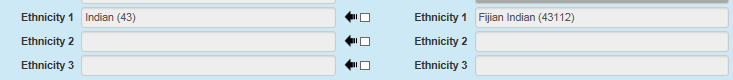 Note that a Fijian Indian response like the one above is different from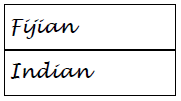 These would be entered as 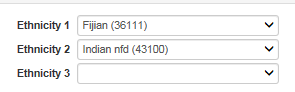 Example 3 New Zealander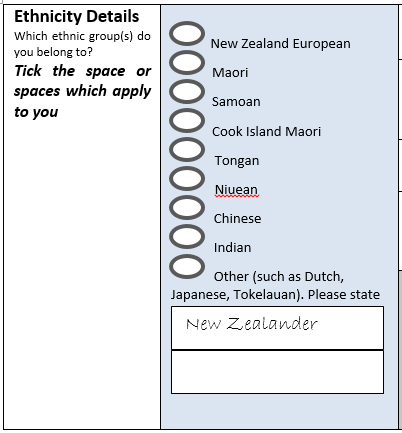 First update the NHI ethnicity. Go to the Review and Update NHI – Other demographics section and enter the ethnicity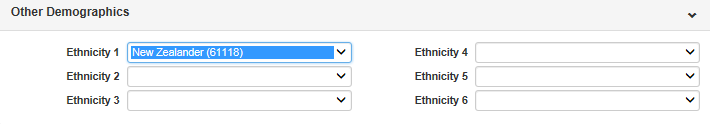 Click the update button Tick the boxes on the compare screen to update the Medtech ethnicity fields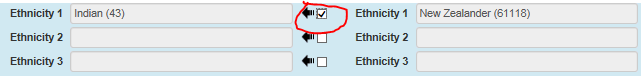 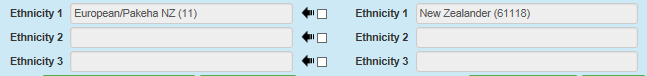 Note that a ‘New Zealander’ response is different from a ‘New Zealand European’ response. If someone ticks the New Zealand European box you should select the New Zealand European option from the list.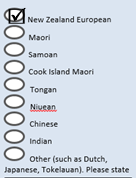 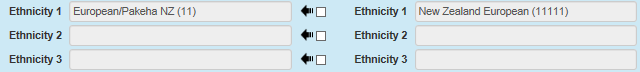 Note that both New Zealander (61118) and New Zealand European (11111) update in Medtech as European/Pakeha (11)Example 4 More than 3 responses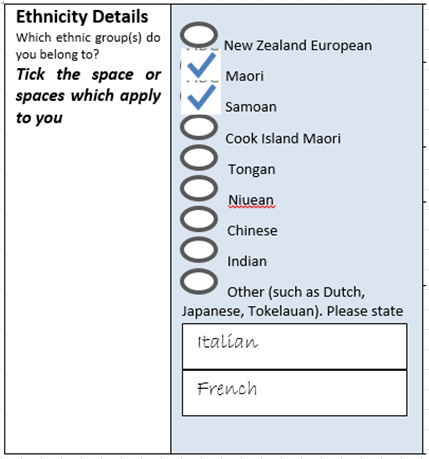 First update the NHI ethnicities. Go to the Review and Update NHI – Other demographics section and enter the ethnicities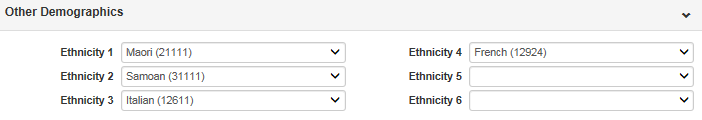 Click the update button Tick the boxes on the compare screen to update the Medtech ethnicity fields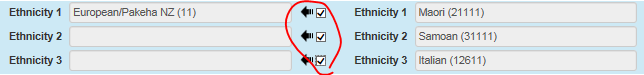 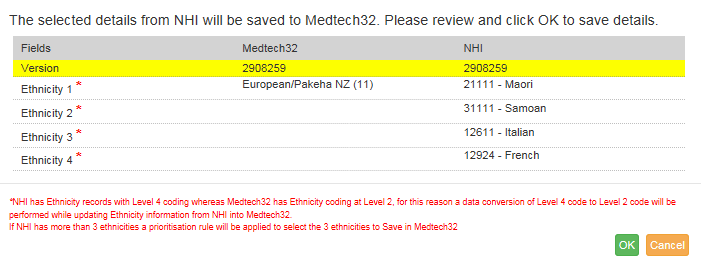 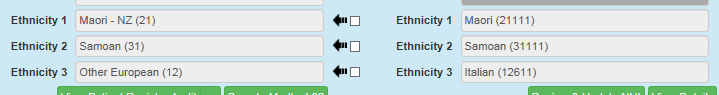 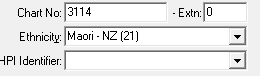 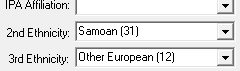 The NHI lists all the ethnicities, the Registration Details screen will show only 3 ethnicities. The PMS software considers all the ethnicities entered on the NHI and uses the Ethnicity Data Protocol Prioritisation table to select the 3 ethnicities to retain in the PMS. So no matter what order the ethnicities are entered in the NHI the Medtech ethnicities will contain the top 3 prioritised ethnic groups.So if Maori is added as the 4th one on the NHI it will always show in Medtech as the first.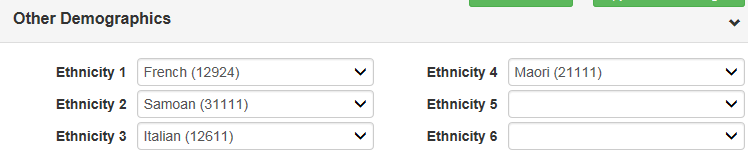 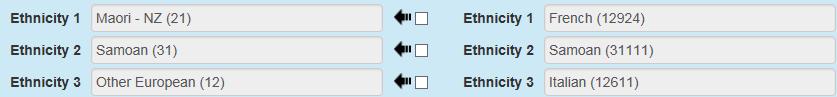 Example 4 Response that doesn’t appear in the NHI drop down list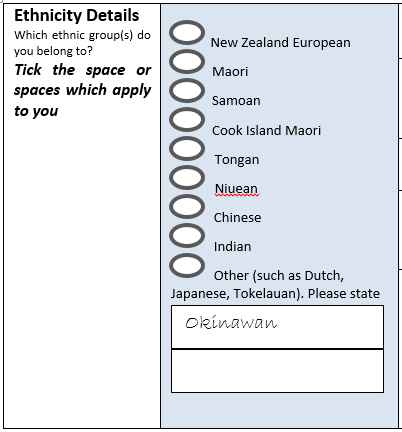 If you try to update Okinawan in the Review and Update NHI – Other demographics section you will not find it in the drop down list.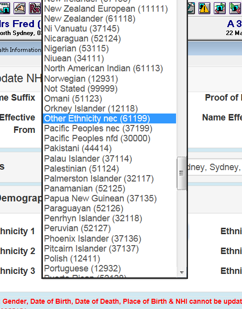 To find the correct way to classify this response you can use one of the following toolsMinistry of Health developed toolGo to this link http://refraction.nz/eths  and click 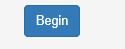 Enter ‘Okinawan’ in the place provided and the correct classification will appear in the grey area below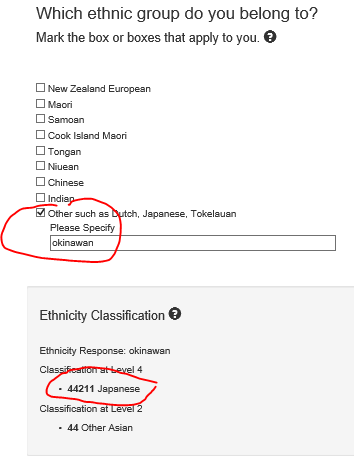 Statistics NZ codefinderGo to this link  http://www.stats.govt.nz/tools_and_services/classificationcodefinder.aspx, select ethnicity classification, enter ‘okinawan’ as a keyword, clock Go and the correct classification will show in the results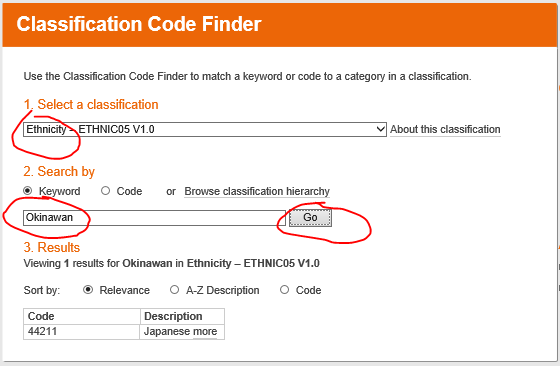 Enter ‘Japanese’ in the Registration details page and update the NHI as in the above examples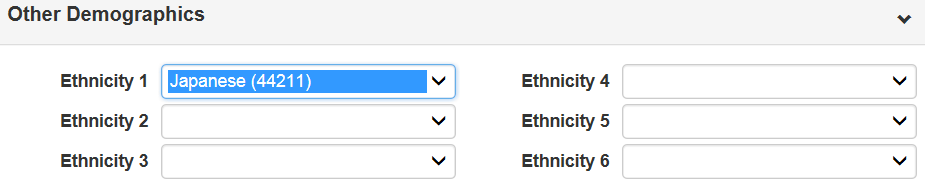 